บันทึกข้อความ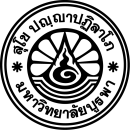 ส่วนงาน................................................................................................................................................  ที่..................................................         		     วันที่................................................................ เรื่อง  รายงานขอความเห็นชอบการจัดซื้อจัดจ้าง กรณีที่มีความจำเป็นและเร่งด่วนที่เกิดขึ้นโดยไม่ได้คาดหมาย        ไว้ก่อนและไม่อาจดำเนินการตามปกติได้ทันเรียน  ....................................................................................(ระบุตำแหน่งผู้มีอำนาจ/ผู้รับมอบอำนาจ)ด้วย......................... (หน่วยงาน)..................... มีความจำเป็นเร่งด่วนต้องดำเนินการจัดหาพัสดุ เพื่อใช้ใน................. (ระบุกิจกรรมที่ต้องใช้พัสดุ และวันเวลาที่ต้องการใช้)............................ ซึ่งไม่สามารถดำเนินการจัดหาพัสดุได้ทัน ตามระเบียบกระทรวงการคลังว่าด้วยการจัดซื้อจัดจ้างและการบริหารพัสดุภาครัฐ พ.ศ.2560 เนื่องจาก ..............(ระบุเหตุผลความจำเป็นที่เร่งด่วนให้ชัดเจนโดยละเอียด พร้อมข้อเท็จจริงประกอบ)......... โดยมีรายละเอียด ดังนี้ .....................(ระบุรายการพัสดุ จำนวนหน่วย และจำนวนเงิน)........................ดังนั้น เพื่อให้การดำเนินการเป็นไปตามระเบียบกระทรวงการคลัง ว่าด้วยการจัดซื้อจัดจ้างและการบริหารพัสดุภาครัฐ พ.ศ. ๒๕๖๐ ข้อ 79 วรรคสอง ข้าพเจ้า.........(เจ้าหน้าที่หรือผู้ที่รับผิดชอบในการปฏิบัติงาน)..... จึงได้รวบรวมหลักฐานการจ่ายเงินดังเอกสารแนบ เพื่อรายงานขอความเห็นชอบ และขอรับรองว่ารายงานดังกล่าว เป็นความจริงทุกประการ ซึ่งได้ดำเนินการโดยถูกต้องครบถ้วนเป็นที่เรียบร้อยแล้ว                       จึงเรียนมาเพื่อโปรดพิจารณาให้ความเห็นชอบ และให้ถือว่ารายงานขอความเห็นชอบดังกล่าวเป็นหลักฐานการตรวจรับโดยอนุโลม โดยใช้จ่ายจากเงิน.................................. แผนงาน.............................................งาน/โครงการ.............................................................................ส่วนงาน.............................................................งบ........................ รายการ.................................จำนวนเงิน...................บาท (....................................................) 						     ลงชื่อ............................................เจ้าหน้าที่ผู้รับผิดชอบ                                 (............................................)                        ตำแหน่ง............................................			 ............./....................../.............